    2019-2020 EĞİTİM ÖĞRETİM YILI KUTUP YILDIZI SINIFI MART AYI PLANISINIF ÖĞRETMENİMELTEM GÖKGÖZİNGİLİZCEİNGİLİZCEİNGİLİZCEİNGİLİZCEİNGİLİZCEİNGİLİZCE-BODY PART   -TOYS -BODY PART   -TOYS -BODY PART   -TOYS -BODY PART   -TOYS -BODY PART   -TOYS -BODY PART   -TOYS     MÜZİK ETKİNLİĞİ    MÜZİK ETKİNLİĞİOYUN ETKİNLİĞİOYUN ETKİNLİĞİ     TÜRKÇE DİL ETKİNLİĞİ     TÜRKÇE DİL ETKİNLİĞİ*YAZ GELDİ ÇİCEKLER AÇTI *BEBEK FİL* *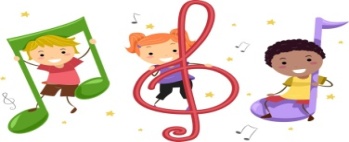 *YAZ GELDİ ÇİCEKLER AÇTI *BEBEK FİL* *- RENK EŞLEŞTİRME OYUNU-BALIK TUTMA OYUNU-YAGMUR DAMLACIKLARI OYUNU-NEFES EGZERSİZİ-DENGE OYUNU-SAR SAR OYUNU-ÜFLEME OYUNU-RENGARENK AĞAÇ OYUNU-ELMA TOPLAMA OYUNU-LASTİK TOPLAMA OYUNU -BASKET OYUNU-YUVARLAMA OYUNU-SU AKTARMA-KURT BABA OYUNU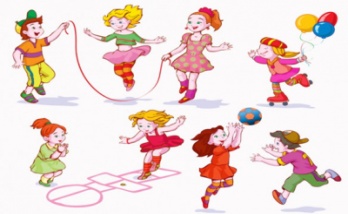 - RENK EŞLEŞTİRME OYUNU-BALIK TUTMA OYUNU-YAGMUR DAMLACIKLARI OYUNU-NEFES EGZERSİZİ-DENGE OYUNU-SAR SAR OYUNU-ÜFLEME OYUNU-RENGARENK AĞAÇ OYUNU-ELMA TOPLAMA OYUNU-LASTİK TOPLAMA OYUNU -BASKET OYUNU-YUVARLAMA OYUNU-SU AKTARMA-KURT BABA OYUNU                       HİKÂYE ETKİNLİKLERİ                       PARMAK OYUNU      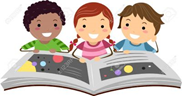                        HİKÂYE ETKİNLİKLERİ                       PARMAK OYUNU      FEN VE DOĞAETKİNLİĞİMONTESSORİ ETKİNLİĞİMONTESSORİ ETKİNLİĞİSANAT ETKİNLİĞİSANAT ETKİNLİĞİDRAMA VE KUKLA ETKİNLİGİ-BARDAKLA BALON TAŞIMA DENEYİ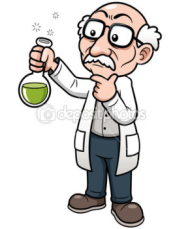 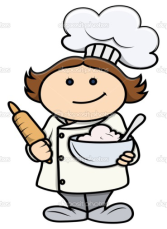 -AYAKKABI GİYME-AKTARMA 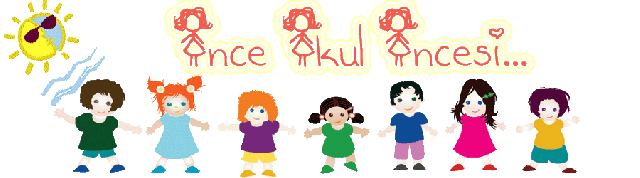 -AYAKKABI GİYME-AKTARMA -RENGARENK KELEBEK-ÇİZME-SULU BOYA ÇALIŞMASI-ORMAN HAFTASI -KADINLAR GÜNÜ-YAŞLILAR HAFTASI -YEŞİLAY HAFTASI -CİVCİV-GÖKKUŞAĞI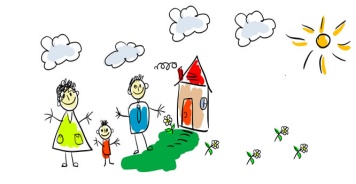 -RENGARENK KELEBEK-ÇİZME-SULU BOYA ÇALIŞMASI-ORMAN HAFTASI -KADINLAR GÜNÜ-YAŞLILAR HAFTASI -YEŞİLAY HAFTASI -CİVCİV-GÖKKUŞAĞIKUKLA OYNATIMI                                             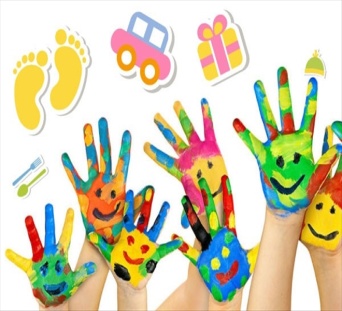 DEĞERLİ VELİMİZ;CUMA GÜNLERİMİZ OYUNCAK GÜNÜDÜR.PERŞEMBE GÜNLERİMİZ SAĞLIKLI PAYLAŞIM GÜNLERİDİR.(İsteğe bağlı olarak çocukların paylaşmayı öğrenmesi için kuruyemiş, meyve ya da çocuğumuz ile birlikte yaptığınız yiyecekleri gönderebilirsiniz.)BİLGİNİZE SEVGİLERİMİZLEDEĞERLİ VELİMİZ;CUMA GÜNLERİMİZ OYUNCAK GÜNÜDÜR.PERŞEMBE GÜNLERİMİZ SAĞLIKLI PAYLAŞIM GÜNLERİDİR.(İsteğe bağlı olarak çocukların paylaşmayı öğrenmesi için kuruyemiş, meyve ya da çocuğumuz ile birlikte yaptığınız yiyecekleri gönderebilirsiniz.)BİLGİNİZE SEVGİLERİMİZLEDEĞERLİ VELİMİZ;CUMA GÜNLERİMİZ OYUNCAK GÜNÜDÜR.PERŞEMBE GÜNLERİMİZ SAĞLIKLI PAYLAŞIM GÜNLERİDİR.(İsteğe bağlı olarak çocukların paylaşmayı öğrenmesi için kuruyemiş, meyve ya da çocuğumuz ile birlikte yaptığınız yiyecekleri gönderebilirsiniz.)BİLGİNİZE SEVGİLERİMİZLEDEĞERLİ VELİMİZ;CUMA GÜNLERİMİZ OYUNCAK GÜNÜDÜR.PERŞEMBE GÜNLERİMİZ SAĞLIKLI PAYLAŞIM GÜNLERİDİR.(İsteğe bağlı olarak çocukların paylaşmayı öğrenmesi için kuruyemiş, meyve ya da çocuğumuz ile birlikte yaptığınız yiyecekleri gönderebilirsiniz.)BİLGİNİZE SEVGİLERİMİZLEDEĞERLİ VELİMİZ;CUMA GÜNLERİMİZ OYUNCAK GÜNÜDÜR.PERŞEMBE GÜNLERİMİZ SAĞLIKLI PAYLAŞIM GÜNLERİDİR.(İsteğe bağlı olarak çocukların paylaşmayı öğrenmesi için kuruyemiş, meyve ya da çocuğumuz ile birlikte yaptığınız yiyecekleri gönderebilirsiniz.)BİLGİNİZE SEVGİLERİMİZLEDEĞERLİ VELİMİZ;CUMA GÜNLERİMİZ OYUNCAK GÜNÜDÜR.PERŞEMBE GÜNLERİMİZ SAĞLIKLI PAYLAŞIM GÜNLERİDİR.(İsteğe bağlı olarak çocukların paylaşmayı öğrenmesi için kuruyemiş, meyve ya da çocuğumuz ile birlikte yaptığınız yiyecekleri gönderebilirsiniz.)BİLGİNİZE SEVGİLERİMİZLE